vragenlijst voor de ayaonderwerpen om te bespreken met je arts of verpleegkundigeBinnenkort heb je een afspraak in het ziekenhuis omdat bij jou kanker is vastgesteld. Aangezien je tussen de 18 en 39 jaar bent behoor je tot de AYA-patiëntgroep. AYA staat voor Adolescent & Young Adult.Als je te horen krijgt dat je kanker hebt, zijn er zoveel dingen waar je tegelijkertijd aan moet denken dat je er misschien wel één vergeet. Daarom een vragenlijst met onderwerpen als een ‘houvast’. Je kunt deze vragenlijst gebruiken om je gedachten te ordenen en je kunt ‘m uitprinten en meenemen naar je afspraken in het ziekenhuis. In de patiëntportalen van sommige ziekenhuizen is deze vragenlijst ook digitaal beschikbaar om in te vullen en te delen met je zorgverlener.Deze vragenlijst dient als uitgangspunt om in gesprek te gaan met de zorgverlener met wie je een afspraak hebt. Het is niet een eenmalig gesprek. Je kunt gedurende je behandeling en de eventuele follow-up periode altijd je vragen blijven stellen. Let op: Sommige antikankerbehandelingen kunnen invloed hebben op je vruchtbaarheid. Het is belangrijk dat het onderwerp vruchtbaarheid is besproken vóórdat de behandelingen starten.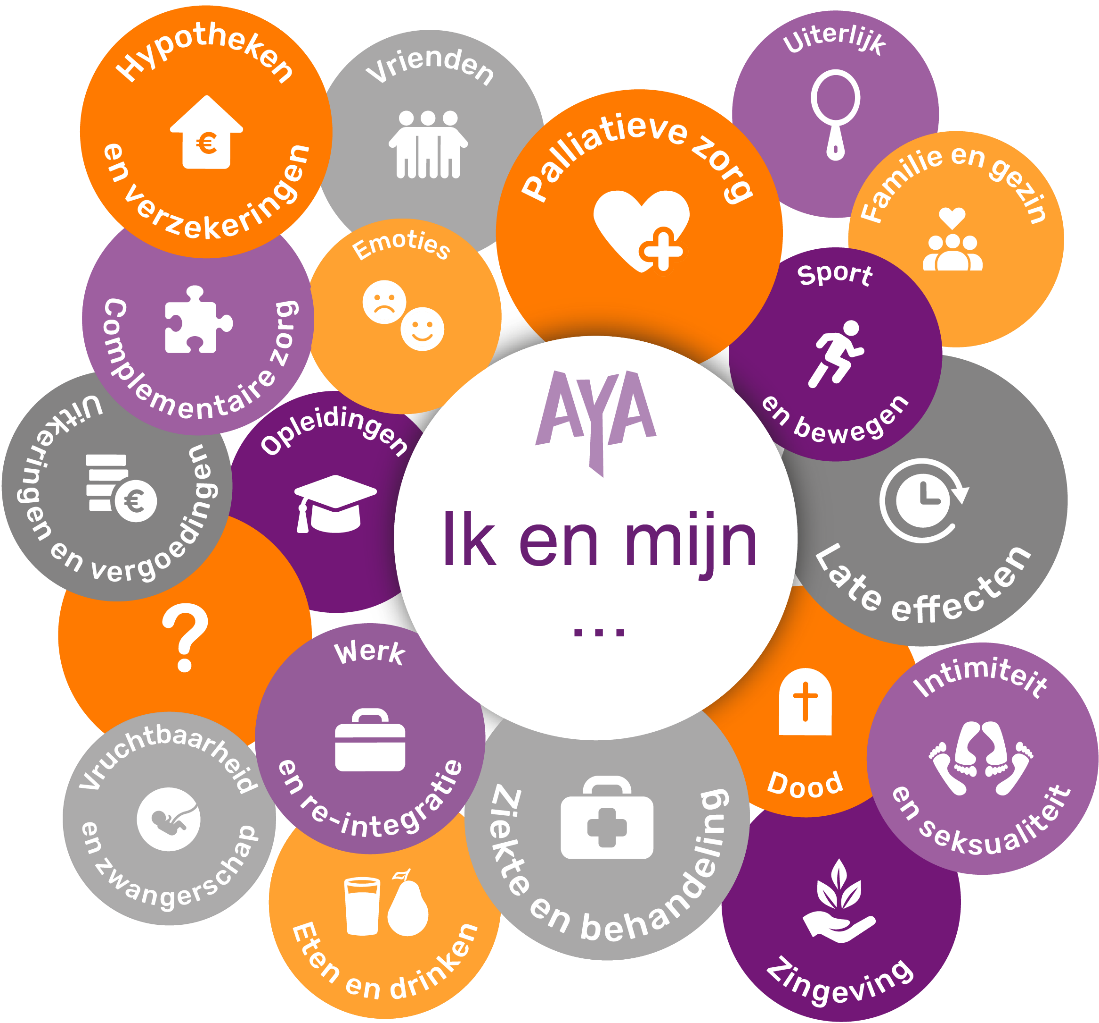 AYA ‘Ik en mijn’ zorgbehoeften, februari 2022 AlgemeenWie zijn jouw mantelzorger(s), wie zorgt er voor jou of op wie kan je terugvallen? 
_______________________________________________________________________

_______________________________________________________________________
Wat is je gezinssituatie (bijv. thuiswonend, jong gezin, studentenhuis, alleenstaand)? 
_______________________________________________________________________

_______________________________________________________________________
Aan wie mag informatie worden verstrekt? 

_______________________________________________________________________

_______________________________________________________________________
Zijn er andere instanties/hulpverleners betrokken?

_______________________________________________________________________

_______________________________________________________________________
Vruchtbaarheid en zwangerschapHeb je informatie gehad over mogelijke consequenties van de behandeling op je vruchtbaarheid/voortplanting? Ja / Nee
Zijn er preventieve maatregelen ter behoud van vruchtbaarheid ondernomen? Ja / Nee
Heb je een actuele kinderwens of kinderwens op termijn? Ja / Nee
Heb je counseling (voorlichting) door een fertiliteitarts aangeboden gekregen? Ja / Nee
Ziekte en behandelingenKun je zelf beschrijven wat je ziekte en behandeling inhoudt? 

_______________________________________________________________________

_______________________________________________________________________
Hoe ga je om met je ziekte/behandeling? 

_______________________________________________________________________

_______________________________________________________________________
Hoe gaan je naasten om met je ziekte/behandeling? 

_______________________________________________________________________

_______________________________________________________________________
Gebruik je genotsmiddelen? [b.v. alcohol, drugs, roken]

_______________________________________________________________________

_______________________________________________________________________
Gebruik je medicijnen of supplementen? 

_______________________________________________________________________

_______________________________________________________________________Thema opleidingenVolg je momenteel een opleiding?

_______________________________________________________________________

_______________________________________________________________________
Heb je vragen over opleiding/studie in combinatie met de ziekte/behandeling? 

_______________________________________________________________________

_______________________________________________________________________
Thema werk en re-integratieHeb je een (bij)baan? 

_______________________________________________________________________

_______________________________________________________________________
Vanaf welke datum ben je ziekgemeld? 

_______________________________________________________________________

_______________________________________________________________________
Heb je vragen over werk en re-integratie in combinatie met de ziekte/behandeling? 

_______________________________________________________________________

_______________________________________________________________________
Thema eten en drinkenWat zijn je ideeën over voeding? 

_______________________________________________________________________

_______________________________________________________________________
Heb je zorgen over afname of toename van het gewicht? 

_______________________________________________________________________

_______________________________________________________________________
Gebruik je voedingssupplementen/vitaminepreparaten? (zie voor verdieping ook thema complementaire zorg)

_______________________________________________________________________

_______________________________________________________________________
Thema uiterlijkHeb je vragen over bijvoorbeeld haarverlies, huidverzorging of zonnen? 

_______________________________________________________________________

_______________________________________________________________________
Is door de ziekte/behandeling het uiterlijk veranderd? Zo ja: Hoe ervaar je dat? 

_______________________________________________________________________

_______________________________________________________________________
Thema sport en bewegenSportte je voorafgaande aan de diagnose? 

_______________________________________________________________________

_______________________________________________________________________
Sport/beweeg je op dit moment? 

_______________________________________________________________________

_______________________________________________________________________
Wil je tijdens en/of na de behandeling ondersteuning bij sporten/bewegen? Ja / Nee
Heb je op dit moment klachten van vermoeidheid? 

_______________________________________________________________________

_______________________________________________________________________
Thema emotiesHeb je eerder in het leven te maken gehad met heftige emoties en hoe ben je daar mee omgegaan?

_______________________________________________________________________

_______________________________________________________________________

_______________________________________________________________________
Ben je onzeker over je toekomst? Heb je angst (voor de dood)? (zie ook thema dood) 

_______________________________________________________________________

_______________________________________________________________________

_______________________________________________________________________
Kan je benoemen wat bij jou voor geestelijke kracht en stabiliteit zorgt? (Zie ook thema zingeving) 

_______________________________________________________________________

_______________________________________________________________________

_______________________________________________________________________
Thema zingevingHeb je vragen over keuzes die je hebt moeten maken na de diagnose, tijdens het behandeltraject of die je moet gaan maken in de periode daarna? 

_______________________________________________________________________

_______________________________________________________________________
Wat inspireert je, waaruit haal je kracht of wat is/zijn jouw krachtbron(nen)? 

_______________________________________________________________________

_______________________________________________________________________
Ben je gelovig? 

_______________________________________________________________________

_______________________________________________________________________
 Ben je bezig met levensvragen? 

_______________________________________________________________________

_______________________________________________________________________
Heb je vragen over de zin van het bestaan? 

_______________________________________________________________________

_______________________________________________________________________
Thema intimiteit en seksualiteitHeb je een (liefdes)partner? Ja / Nee
Heb je vragen over eigen intimiteit en seksualiteit of met een partner (al dan niet vast of wisselend)? 

_______________________________________________________________________

_______________________________________________________________________
Ervaar je problemen of veranderingen met intimiteit en seksualiteit? 

_______________________________________________________________________

_______________________________________________________________________
Heb je vragen over ondersteuning bij problemen met je relatie en/of seksualiteit? 

_______________________________________________________________________

_______________________________________________________________________
Thema vriendenHeb je vragen over het onderhouden/aangaan van vriendschappen? 

_______________________________________________________________________

_______________________________________________________________________
Is het contact met vrienden veranderd sinds je ziek bent? 

_______________________________________________________________________

_______________________________________________________________________
Voel je je voldoende ondersteund door je omgeving?

_______________________________________________________________________

_______________________________________________________________________
Heb je behoefte aan contact met andere AYA’s? Ja / Nee

Thema familie en gezinHeb je vragen over hoe om te gaan/communiceren met ouders, partner of kinderen? 

_______________________________________________________________________

_______________________________________________________________________
Zijn de verhoudingen veranderd of bemerk je spanning tussen gezinsleden (ouders, broers/zussen, partner, jonge kinderen) onderling sinds je ziek geworden bent? 

_______________________________________________________________________

_______________________________________________________________________
Heb je het idee dat je ouders/naasten zich teveel zorgen maken? 

_______________________________________________________________________

_______________________________________________________________________
Heb je zorgen over hoe je het gezin draaiende moet houden? 

_______________________________________________________________________

_______________________________________________________________________
Voel je je veilig in de thuissituatie? Ja / Nee
Heb je het gevoel dat mantelzorgers overbelast zijn/dreigen te worden? Ja / Nee
Is er extra ondersteuning nodig voor jezelf of je naasten? Ja / Nee
Bij (jonge) kinderen: wie heeft het ouderlijk gezag, of hoe is eventuele voogdij geregeld? 

_______________________________________________________________________

_______________________________________________________________________
Thema uitkeringen en vergoedingenHeb je recht op een uitkering of vergoeding? Ja / Nee
Heb je vragen of opmerkingen over uitkeringen en vergoedingen in combinatie met de ziekte/behandeling? 

_______________________________________________________________________

_______________________________________________________________________
Thema hypotheken en verzekeringenWoon je in een koophuis of heb je in de toekomst een wens om een huis te kopen? 
Ja / Nee
Heb je al een overlijdensrisicoverzekering (levensverzekering)? Ja / Nee
Heb je vragen over hypotheken en verzekeringen in combinatie met de ziekte/behandeling? 

_______________________________________________________________________

_______________________________________________________________________
Thema late effectenHeb je vragen over late effecten (fysiek, psychosociaal) van de ziekte/behandeling? 

_______________________________________________________________________

_______________________________________________________________________
Ondervind je late effecten van de ziekte/behandeling (bijv. vermoeidheid, concentratieproblemen, hart- en vaatziekten)? 

_______________________________________________________________________

_______________________________________________________________________
Thema complementaire zorgMaak je gebruik van complementaire middelen (bijv. wietolie, kurkuma, Sintjanskruid)? 

_______________________________________________________________________

_______________________________________________________________________
Maak je gebruik van complementaire interventies (denk aan yoga, meditatie, mindfulness, massage, acupunctuur)? 

_______________________________________________________________________

_______________________________________________________________________
Hebben jij en/of je naasten behoefte aan informatie over complementaire zorg? Ja / Nee
Thema palliatieve zorg Let op: dit thema is alleen van toepassing wanneer er geen uitzicht meer is op genezing van kanker. Je zorgverlener zal dit met jou bespreken en indien je inderdaad in een palliatief traject terecht komt, voel je dan vrij om bijvoorbeeld onderstaande vragen bespreekbaar te maken. 
Heb je begrepen dat je niet meer beter kunt worden? Hoe ga je hiermee om? 

_______________________________________________________________________

_______________________________________________________________________
Hoe is de impact op je naasten dat je niet meer beter wordt? 

_______________________________________________________________________

_______________________________________________________________________
Is er hulp nodig voor jou en/of je naasten (ouders, partner, kinderen) 

_______________________________________________________________________

_______________________________________________________________________
Heb je praktische vragen over je levenseinde?

_______________________________________________________________________

_______________________________________________________________________
Is het levenseinde bespreekbaar met je naasten? Ja / Nee
Zijn er wensen te vervullen vanuit jou met betrekking tot je levensfase?

_______________________________________________________________________

_______________________________________________________________________
Thema doodVragen over de dood kunnen ook spelen wanneer je behandeling gericht is op genezing. Het kan bijvoorbeeld gaan over angst voor de dood of de confrontatie met de eindigheid van het leven.
Heb je angst voor de dood?

_______________________________________________________________________

Nog niet benoemde thema’sZijn er onderwerpen die nog niet benoemd zijn en die je wel graag wilt bespreken?

_______________________________________________________________________

_______________________________________________________________________

_______________________________________________________________________

_______________________________________________________________________

_______________________________________________________________________

_______________________________________________________________________
_______________________________________________________________________

_______________________________________________________________________
Voetnoot:Deze bronversie is vastgesteld op het AYA-kenniscentra overleg van 8 juni 2021. 
De bronversie hangt onlosmakelijk samen met de bronversie AYA-anamnese/ gespreksagenda voor zorgprofessionals. Beide versies worden jaarlijks gereviseerd. De beide bronversies staan op www.ayazorgnetwerk.nl Beide documenten komen in het ZIS dossier (HiX, EPIC, NeoZis, etc) beschikbaar voor de zorgverlener (EPD) en AYA (patiëntportaal). Die versies zullen jaarlijks geactualiseerd worden nadat de bronversies gereviseerd zijn.